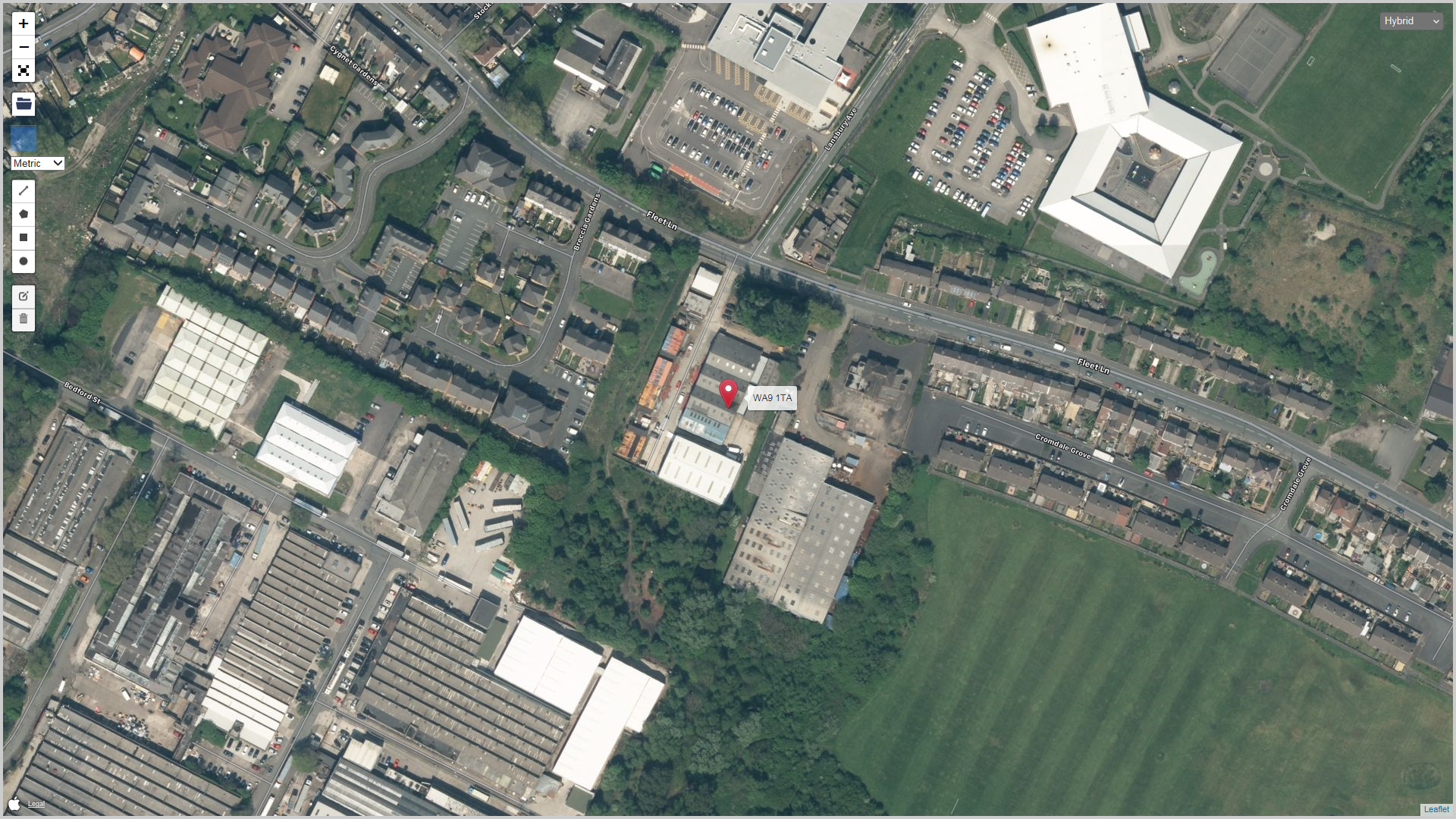 INSTALLATION BOUNDARY                                                  EXTERNAL SITE BOUNDARY 